Snelle kristallenVerwonderingHou jij ook zo van kristallen. Je weet wel die grote rotstukken die je soms in grotten vind. Wil jij leren hoe je deze maakt?OnderzoeksvraagHoe kunnen we snel een kristal laten groeien?hypotheseDoor stoffen te smeltenmateriaal + stoffenPetrischaaltjeEthanol-benzoëzuur oplossingetiketten + H- en P-zinnenopstelling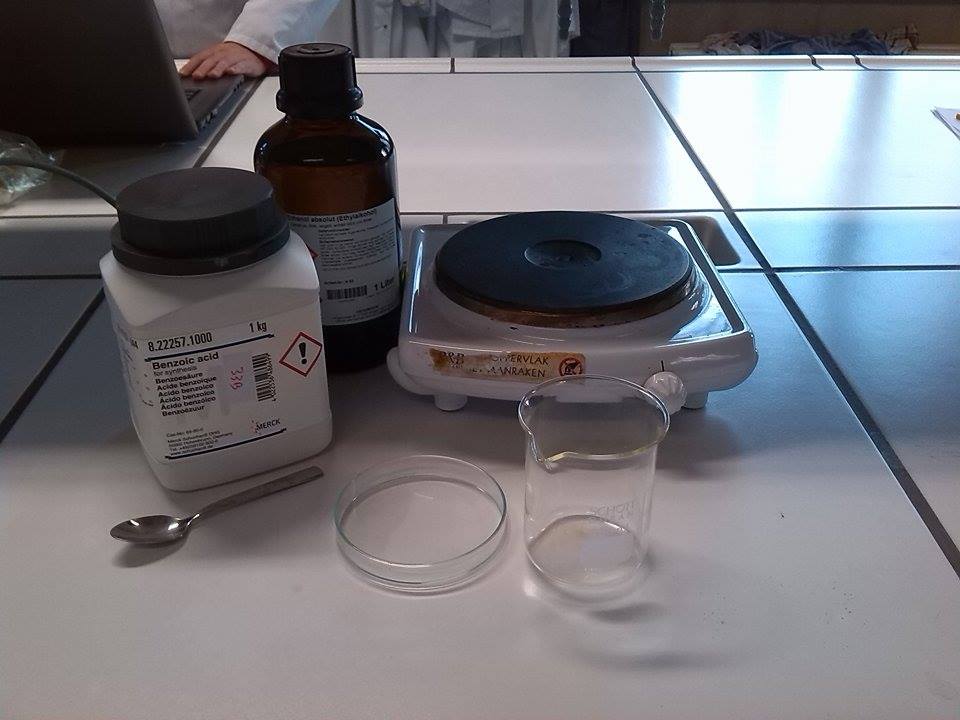 UitvoeringGiet wat van de oplossing in een petrischaal.Observeer wat er gebeurtwaarnemingvoor: Er is een vloeistof aanwezig in de petrischaaltijdens: Er is wat vloeistof verdampt.Na: Alle vloeistof is verdampt en er zijn kleine kristalletjes te vinden op de bodem van de petrischaal. 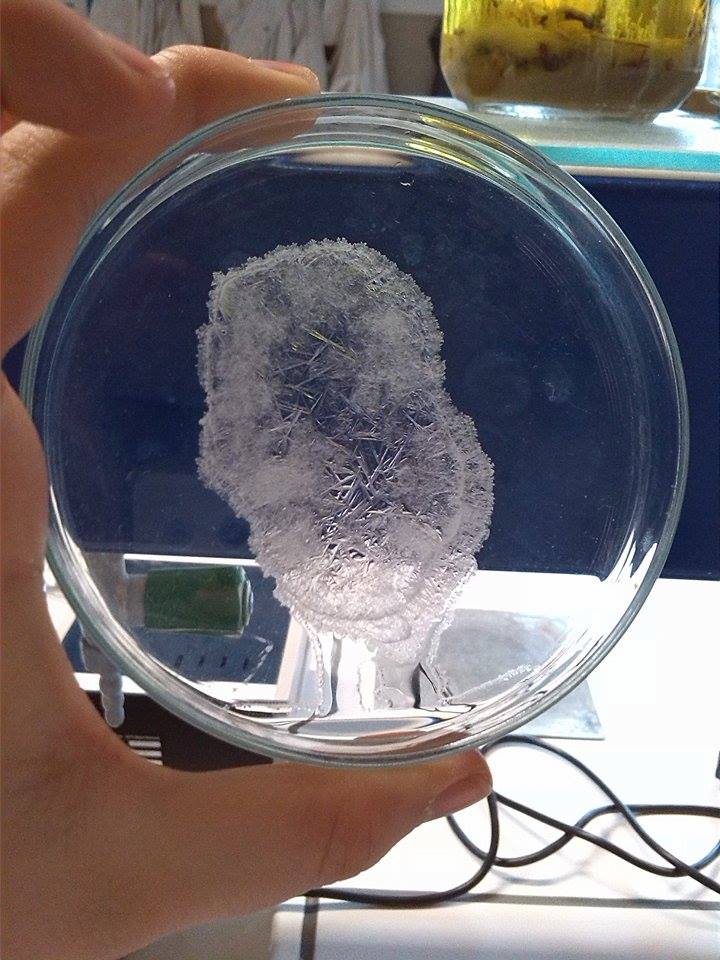 ReflectieDoor dat ethanol een vluchtige stof is gaat deze snel vervliegen waardoor dat het benzoëzuur achterblijft. Dit gaat kristalliserenEthanolCH3CH2OH	EthanolCH3CH2OH	EthanolCH3CH2OH	EthanolCH3CH2OH	EthanolCH3CH2OH	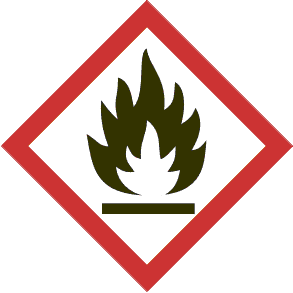 CAS64-17-5GevaarCAS64-17-5GevaarH 225  Licht ontvlambare vloeistof en damp.P 210  Verwijderd houden van warmte/vonken/open vuur/hete oppervlakken. — Niet roken.H 225  Licht ontvlambare vloeistof en damp.P 210  Verwijderd houden van warmte/vonken/open vuur/hete oppervlakken. — Niet roken.H 225  Licht ontvlambare vloeistof en damp.P 210  Verwijderd houden van warmte/vonken/open vuur/hete oppervlakken. — Niet roken.H 225  Licht ontvlambare vloeistof en damp.P 210  Verwijderd houden van warmte/vonken/open vuur/hete oppervlakken. — Niet roken.H 225  Licht ontvlambare vloeistof en damp.P 210  Verwijderd houden van warmte/vonken/open vuur/hete oppervlakken. — Niet roken.WGK 1Mr: 46,07Mijn instellingMijn instellingBenzoëzuurC6H5COOH	BenzoëzuurC6H5COOH	BenzoëzuurC6H5COOH	BenzoëzuurC6H5COOH	BenzoëzuurC6H5COOH	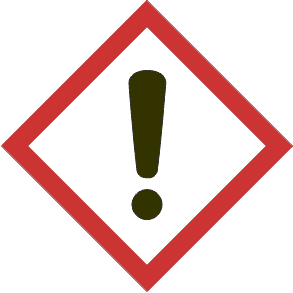 CAS65-85-0WaarschuwingCAS65-85-0WaarschuwingH 302-319  Schadelijk bij inslikken. Veroorzaakt ernstige oogirritatie.P 301+312-305+351+338  NA INSLIKKEN: bij onwel voelen een ANTIGIFCENTRUM of een arts raadplegen. BIJ CONTACT MET DE OGEN: voorzichtig afspoelen met water gedurende een aantal minuten. Indien mogelijk, contactlenzen verwijderen. Blijven spoelen.H 302-319  Schadelijk bij inslikken. Veroorzaakt ernstige oogirritatie.P 301+312-305+351+338  NA INSLIKKEN: bij onwel voelen een ANTIGIFCENTRUM of een arts raadplegen. BIJ CONTACT MET DE OGEN: voorzichtig afspoelen met water gedurende een aantal minuten. Indien mogelijk, contactlenzen verwijderen. Blijven spoelen.H 302-319  Schadelijk bij inslikken. Veroorzaakt ernstige oogirritatie.P 301+312-305+351+338  NA INSLIKKEN: bij onwel voelen een ANTIGIFCENTRUM of een arts raadplegen. BIJ CONTACT MET DE OGEN: voorzichtig afspoelen met water gedurende een aantal minuten. Indien mogelijk, contactlenzen verwijderen. Blijven spoelen.H 302-319  Schadelijk bij inslikken. Veroorzaakt ernstige oogirritatie.P 301+312-305+351+338  NA INSLIKKEN: bij onwel voelen een ANTIGIFCENTRUM of een arts raadplegen. BIJ CONTACT MET DE OGEN: voorzichtig afspoelen met water gedurende een aantal minuten. Indien mogelijk, contactlenzen verwijderen. Blijven spoelen.H 302-319  Schadelijk bij inslikken. Veroorzaakt ernstige oogirritatie.P 301+312-305+351+338  NA INSLIKKEN: bij onwel voelen een ANTIGIFCENTRUM of een arts raadplegen. BIJ CONTACT MET DE OGEN: voorzichtig afspoelen met water gedurende een aantal minuten. Indien mogelijk, contactlenzen verwijderen. Blijven spoelen.WGK 1Mr: 122,12Mijn instellingMijn instelling